                                          CORSO DI LAUREA:               “SCIENZE PER L’INVESTIGAZIONE E LA SICUREZZA”                                                                             Giorno 27 Maggio 2021  Ore 9:30     Sede: SEDUTA DI LAUREA IN  MODALITA’ A DISTANZA                         AULA PIATTAFORMA TEAMS                      Commissione                                         CORSO DI LAUREA:              “ SCIENZE PER L’INVESTIGAZIONE E LA SICUREZZA”                                 Giorno 28 Maggio 2021  Ore 9:30    Sede: SEDUTA DI LAUREA  IN  MODALITA’ A DISTANZA                                AULA PIATTAFORMA TEAMS                                                         CommissioneSARA’ PRESENTE COME OSPITE IL DOTT. ANTONIO BADALUCCO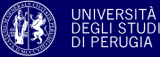 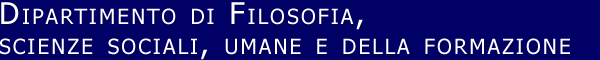 Piazza Ermini, 1 – Perugia; 075-585.4900 - Fax: 075-585.4903Chiar.mi Proff.Presidente: Fabio D’Andrea,Segretario: Sabina Curti,  Roberto Orazi, Patrizia Garista, Uliano Conti, Silvia Fornari, Giovanni Pizza.Membri SupplentiLaura Guercio, Maurizio PertichettiElenco laureandiRelatore / Correlatore:	FRATTINI GINEVRASabina Curti/Uliano ContiGUARINO REBECCAFabio D’Andrea/Silvia FornariLAZZARI MELANIARoberto Orazi/Silvia FornariLUCCISANO VINCENZOSabina Curti/ Fabio D’AndreaMARGOTTINI MARIANAUliano Conti/Patrizia GaristaMERUCCI GIADAUliano Conti/Fabio D’AndreaMURATORI BENEDETTA MARIAUliano Conti/Sabina CurtiNICOLI’ PATRIZIAPatrizia Garista/Sabina CurtiPACE VITOFabio D’Andrea/Roberto OraziPILLITTERI ROSAMARIAUliano Conti/Patrizia GaristaSPATARO KIMBERLY	Roberto Orazi/Sabina CurtiPiazza Ermini, 1 – Perugia; 075-585.4900 - Fax: 075-585.4903Chiar.mi Proff.Presidente: Daniele Porena, Segretario:Uliano Conti, Maurizio Pertichetti, Rosita Garzi, Raffaele Federici,  Dominici Piero,Moretti Andrea.Membri supplentiPaolocci Giulia, Claudio Vinti.Elenco laureandiRelatori / Correlatori:CERVONI VIRGINIADaniele Porena/Raffaele FedericiFILIPPI CONSUELORosita Garzi/Piero DominiciIMPERATORE GIORGIAUliano Conti/Piero DominiciLUPARELLO MARTINADaniele Porena/Raffaele FedericiMANZO AGNESEUliano Conti/Andrea MorettiMEDORI ALESSIAMaurizio Pertichetti/Uliano ContiPELAGALLI MATTEOUliano Conti/Raffaele FedericiTAU ROCCOUliano Conti/Raffaele FedericiTONINELLI ALBAMaurizio Pertichetti/Rosita GarziTROTTA ANDREADaniele Porena/Andrea Moretti